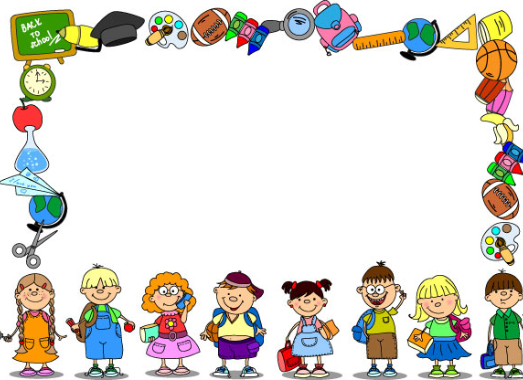                                                                                                         Přijď mezi nás!	    Zápis do 1.třídy, 5.4. 2018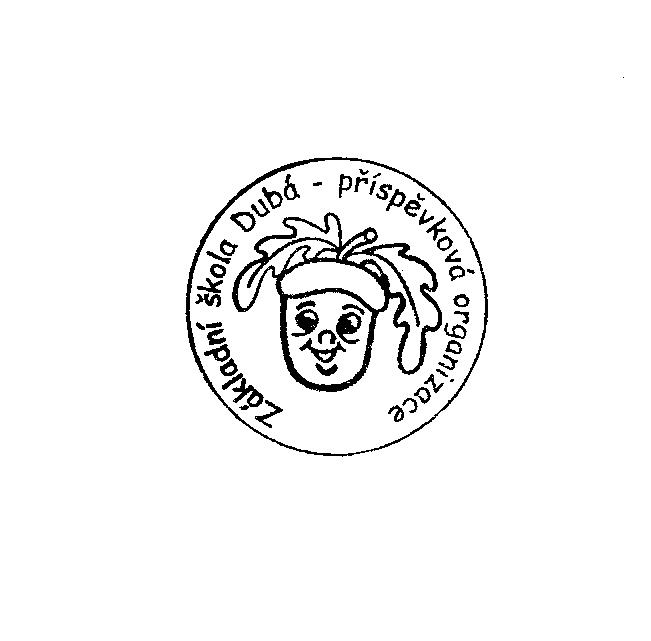                       13:00 – 17:00 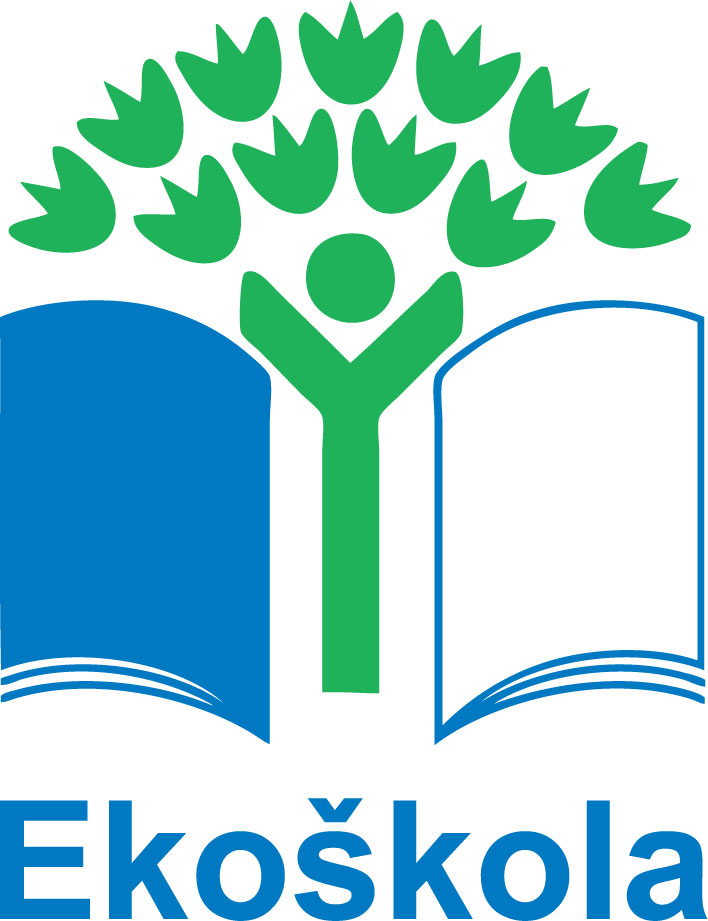                                      ZŠ Dubá, příspěvková organizace              www.zsduba.cz, tel: 487 883 951 